I.C. di Castelverde – Scuole Primarie di Brazzuoli e di Castelverde – a.s. 2017/18Prove d’ingresso per la Classe 4^GEOGRAFIAOBIETTIVI monitorati (conoscenze da valutare)Riconoscere i principali ambienti e le caratteristiche fondamentali che li caratterizzano.Conoscere il lavoro del geografo.Tutte le prove vengono somministrate mediante schede (si vedano allegati), da completare in un tempo massimo di 2 ore.Le prove per gli alunni con disabilità o notevoli difficoltà di apprendimento subiranno adattamenti nei contenuti e nei tempi consentiti (si rimanda alla documentazione specifica delle classi).                 I prerequisiti delle prove verranno valutati utilizzando i termini: RAGGIUNTO – da 0 a 5 errori (prova superata)DA CONSOLIDARE – da 6 a 13 errori ( prova parzialmente superata)NON RAGGIUNTO. – da 14 a 24 errori (prova non superata).                                                                                  Le insegnanti                                                               Cremona Anita-  Renna Rossella - Virgilio Annalisa.Alunno/a ____________________________    Classe 4 ___        Data ______________Prova d’ingresso di Geografia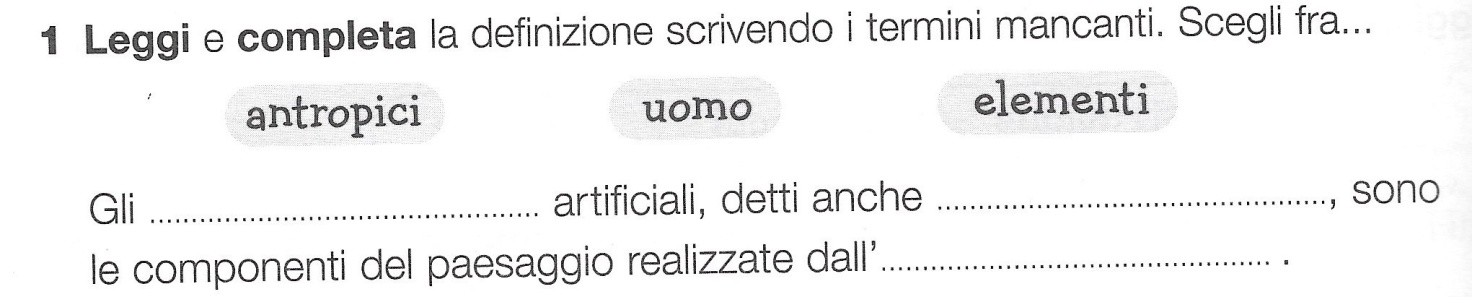 2 Leggi e completa la definizione scrivendo i termini mancanti. Scegli fra … 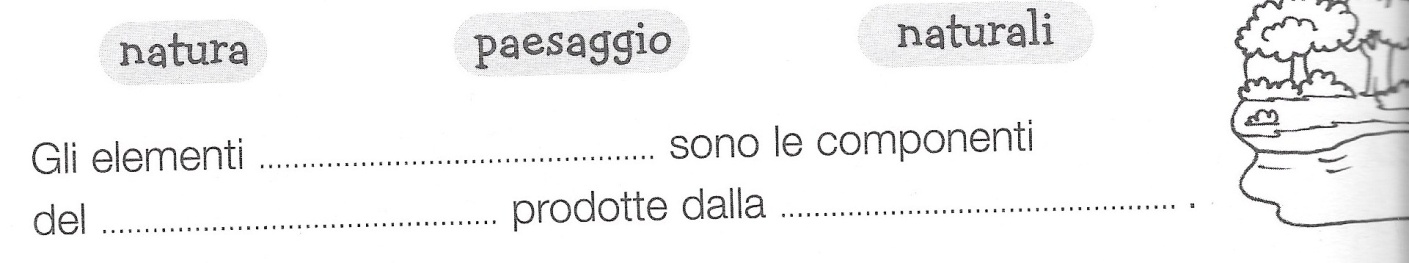 3. Leggi poi colora i cartellini con le attività che, secondo te, rientrano fra i compiti del geografo. 3. Ricordi il significato di queste parole? Scrivi le spiegazioni.FLORA__________________________________________________________________________________________________________________________________________________________________________________________________________________FAUNA _______________________________________________________________________________________________________________________________________________________________________________________________________________________4. Scrivi, nel cartellino SOPRA ogni immagine, il nome dell’ambiente che rappresenta.In quale ambiente puoi trovare ciascuno degli elementi artificiali scritti sotto?Riscrivili correttamente nelle righe SOTTO ad ogni immagine: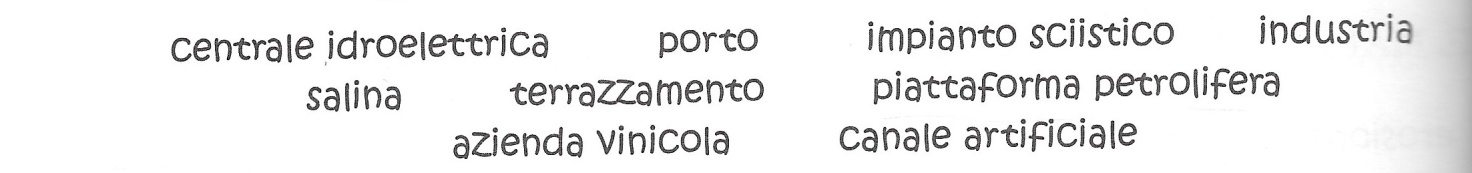 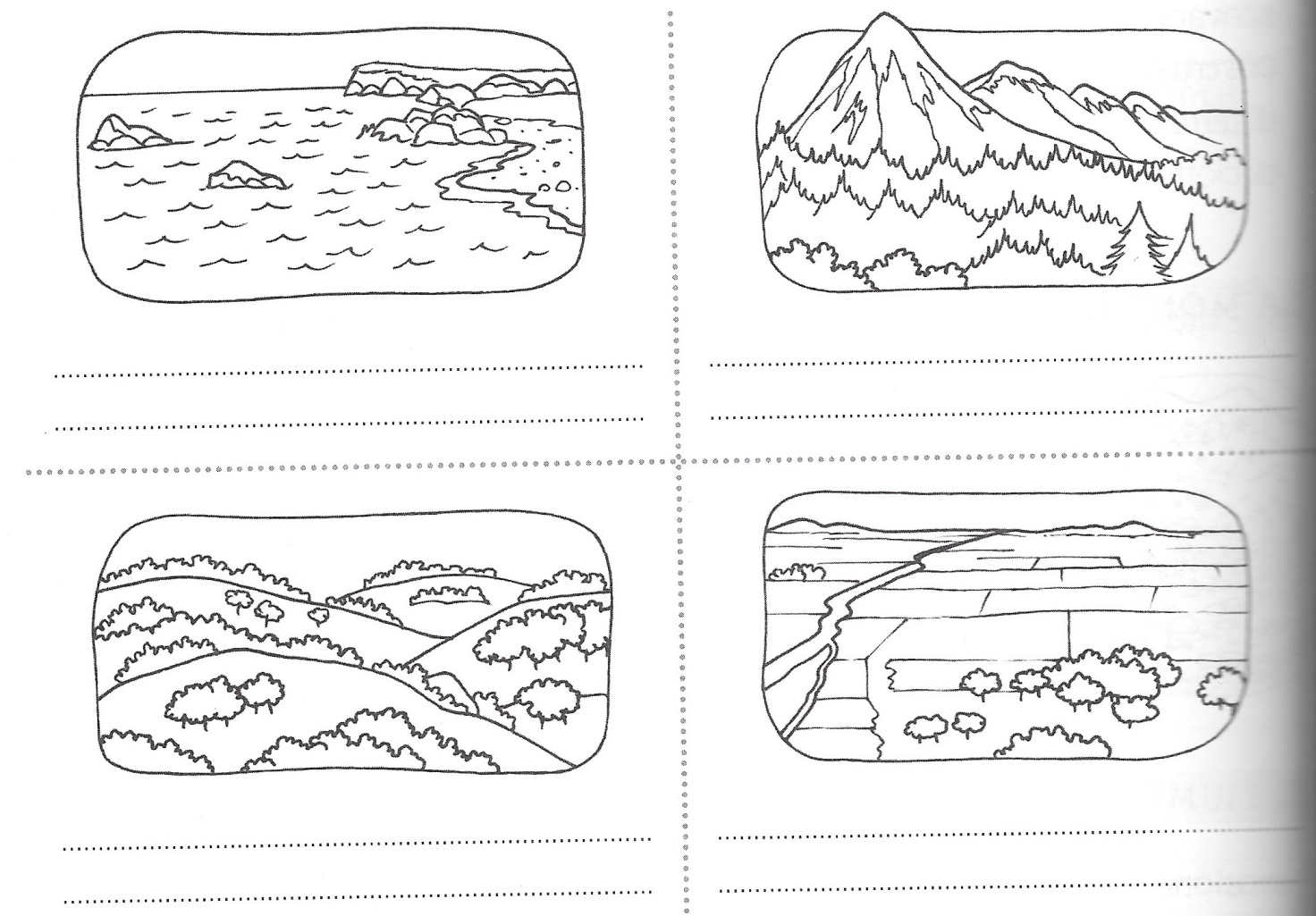 AutovalutazioneIndica con una x la risposta che ritieni più adatta:La Prova d’ingresso che hai svolto, è stata per te…FACILE          ABBASTANZA FACILE         UN PO’ DIFFICILE             DIFFICILETi ricordavi gli argomenti affrontati l’anno scorso? MOLTO                         ABBASTANZA                                          POCOTi senti pronto ad affrontare la classe quarta?MOLTO                                ABBASTANZA                                      POCO